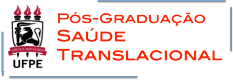 SOLICITAÇÃO DE TRANCAMENTO DO MESTRADO Ao Colegiado da Pós-Graduação em Saúde Translacional Eu _______________________________, aluno(a) da Pós-Graduação em Saúde  Translacional, turma iniciada em ___________ (SEMESTRE/ANO), orientando do Prof.(a)  _________, venho solicitar a este Colegiado o trancamento de seis meses a partir de  ___________ (DATA/MÊS/ANO), uma vez que não conseguirei defender no prazo regular pela  gestação devido a _________________________ (EXPLICAR A SITUAÇÃO)Recife, _______, de _______de______ ______________________________________  Assinatura 